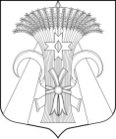 Местная администрацияМуниципального образования поселок ШушарыР А С П О Р Я Ж Е Н И Е« 13 » мая   2019 г. 									№  22-рО назначении и утверждении ответственных должностных лиц Местной администрации Муниципального образования поселок Шушары в региональный день приема граждан. В целях реализации Закона Санкт-Петербурга от 28.03.2018 № 177-38 «О дополнительных гарантиях права граждан Российской Федерации на обращение в органы государственной власти Санкт-Петербурга и органы местного самоуправления внутригородских муниципальных образований Санкт-Петербурга»РАСПОРЯЖАЮСЬ: 1. Назначить ответственных должностных лиц по региональному дню приема граждан с 12:00 до 20:00 часов  20 мая 2019 года в Местной администрации Муниципального образования поселок Шушары  руководителей, уполномоченных на исполнение реализации Закона. 2. Утвердить список руководителей отделов Местной администрации поселок Шушары ответственных за прием граждан: - Кирин Кирилл Сергеевич - начальник отдела по работе с населением и организациями МА МО п. Шушары;- Левашенко Маргарита Олеговна – начальник административно правового отдела МА МО п. Шушары;- Рукавишников Василий Александрович – главный-бухгалтер – начальник отдела финансово-экономического планирования и бухгалтерского учета МА МО п. Шушары;- Пузанова Марина Вячеславовна – временно исполняющий обязанности начальника отдела опеки и попечительства МА МО п. Шушары (распоряжение от 07.05.2019 № 33-к).       3. Контроль за исполнением настоящего распоряжения оставляю за собой.Ознакомлены : ____________ Кирин К.С.                           ____________ Левашенко М.О.                           ____________ Рукавишников В.А.                           ____________ Пузанова М.В. Глава Местной администрации Муниципального образованияпоселок Шушары								           А.Л. Ворсин                              Ф.И.О., подпись руководителей, завизировавших проект                              Ф.И.О., подпись руководителей, завизировавших проектСотрудник подразделения, ответственный за подготовку  проектаОтдел Местной администрации по принадлежности вопросов